Chapter 8 Quiz  Question 1 1 out of 1 points  Question 2 0 out of 1 points  Question 3 1 out of 1 points  Question 4 1 out of 1 points  Question 5 0 out of 1 points  Question 6 1 out of 1 points  Question 7 1 out of 1 points  Question 8 1 out of 1 points  Question 9 1 out of 1 points  Question 10 8 out of 10 points  Question 11 0 out of 1 points  Question 12 0 out of 1 points  Question 13 1 out of 1 points  Question 14 1 out of 1 points  Question 15 1 out of 1 points  Question 16 1 out of 1 points  Question 17 1 out of 1 points  Question 18 1 out of 1 points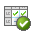   Inferring is the process of ____________________ Answer After-reading strategies include all of the following EXCEPT Answer What are some reading skills needed to comprehend narrative text? Answer  When teaching comprehension strategies to struggling readers, teachers should do all of the following EXCEPT Answer  Literacy knowledge includes all of the following EXCEPT Answer All of the following are behaviors of proficient readers of narrative text EXCEPT Answer During-reading strategies include all of the following EXCEPT Answer The elements of a story include all of the following EXCEPT Answer Two informal assessment instruments used to assess students’ comprehension are _________________________ and _________________________. Answer 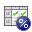  Laura reads the words in a story fluently; however, after she completes her reading, she cannot summarize the story. Explain what instruments you will use to assess Laura’s inability to comprehend the story, what strategies you will teach her, and some activities that you will have her do independently.Answer Before-reading strategies include all of the following EXCEPT Answer Two individual diagnostic standardized tests that have comprehension subtests are __________ and __________. Answer In a ____________________, the reader listens to an audiotape of his reading and attempts to determine his miscues. Answer A large listening vocabulary is necessary to comprehend narrative text because ____________________. Answer  Predicting refers to _____________________.Answer Self-monitoring is a reader’s ability to ____________________. Answer All of the following are critical literacy themes and topics EXCEPT Answer Visualizing is being able to ____________________. Answer 